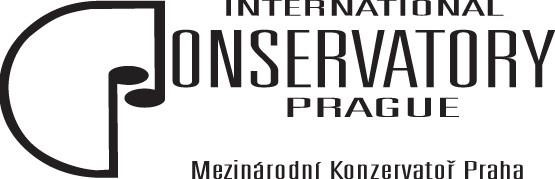 Otázky k absolutoriu – Umělecko-pedagogická přípravaobor Hudebně dramatické umění, zaměření Múzická a mediální studia, školní rok 2023/20241. Základní pojmy dramatu a divadla: dramatická situace, dramatický děj, dramatická osoba, herecká Postava. Jednání, mimesis. Jednota času, místa, prostoru.Praktická ukázka cvičení zaměřená na seznámení se.2. Drama jako literární žánr, základní stavební kámen dramatu. Pojmy: dialog, monolog, dramatický Konflikt. Dramatické žánry – tragédie, komedie, činohra, melodrama, muzikál, opereta, opera.Praktická ukázka na bližší seznámení se a důvěru ve skupině.3. Problematika moderování v současném českém kontextu ve veřejnoprávních a soukromých médiích.Praktická ukázka.4. Problematika stand-upů na současné české scéně.Praktická ukázka.5. Komunikační proces podle Harolda D. LasswellaPraktická ukázka cvičení na pozornost, postřeh, soustředění – negativní pojmenování6. Aristotelova poetika: žánry, herecká postava, jednota místa, času, děje.  Vnitřní výstavba děje: Expozice, kolize, krize, peripetie, katastrofa a katarzePraktická ukázka cvičení na práci ve dvojicích, vnímání partnera, naladění se na partnera, empatie a komunikace.7. Typologie mezilidské komunikace. Jednotlivé stupně od jedince po společnost.Praktická ukázka cvičení na práci ve dvojicích, rozvoj spolupráce a tvořivosti.8. Vznik inscenace, od počátku až k divadelní premiéře, volba námětu, dramaturgie, režie inscenace. Které další složky se na celém procesu podílí. Rozdíl v procesu zkoušení mezi profesionálním a amatérským divadlem a mezi divadlem hraným dospělými nebo dětskými herci.Praktická ukázka cvičení – rozdělení studentů do názorových skupin.9. Dramatická výchova - definice. Základní pojmy Dramatické výchovy: Hra, dramatická hra, výchova. Proces a produkt. Prostředky a cíle DV.Rozdíl v pojmech: Drama - Divadlo - Dramatická výchovaPraktická ukázka cvičení na rozvoj fantazie a kreativity.10. Hlavní cíle Mediální výchovy, všeobecné, specifické.Stanovení pedagogického cíle - cíle dlouhodobé, krátkodobé. Východisko volby obsahu, metod i technik MV. Rozdíl v pojmech metodika a technika.Praktická ukázka cvičení na rozvoj smyslového vnímání.11. Metody MV: Úplná hra - modelování situací s využitím všech aktivit - pohybu, řeči, psaní, kreslení, práce s internetem. Praktická ukázka některého z cvičení.12. Pedagogicko- psychologická východiska MV. Dítě jako prázdná nádoba - škola transmisivní versus škola pragmatická/ konstruktivní- dítě z podstaty ví, učí se dále rozvíjet své poznatky. Pojem učení děláním (learning by doing), experimentace. Který styl učení využívá MV a jaké složky osobnosti toto učení rozvíjí.  Praktická ukázka cvičení na rozvoj osobnosti.13. Jak srozumitelně definovat mediální komunikaci. Ověřená informace a fake news a jejich rozlišení. Praktická ukázka za využití internetu.14. Vztah učitele a žáka, tvorba skupiny. Skupina formální, neformální. Výchovné klima a atmosféra. Způsob vedení lekce - učitel v roli, boční vedení, otázky, osoba vypravěče, předčítání, prezentace inspirativních objektů, reflexe...    Důležitost a forma hodnocení.Praktická ukázka zadání improvizace s příběhem, zprávou, narací.15. Vývojová psychologie, specifika a potřeby různých věkových skupin: Batolecí věk, předškolní věk, mladší školní věk, starší školní věk/pubescence, adolescence, dospělost. Metody a cíle v jednotlivých obdobích, specifika daného věku, příklady cvičení.Praktická ukázka pro konkrétní věkovou skupinu. 16. Stavba hodiny: Struktura lekcí v souvislosti se stanovenými cíli a složením skupiny. Úvod, rozehřátí, hlavní náplň, zklidnění, zhodnocení... Rozdíly v rozložení jednotlivých částí struktury podle věku účastníků v délce i významu. Respektování potřeb skupiny.Praktická ukázka na závěrečné zklidnění a uvolnění.17. Improvizace. Druhy a typy improvizací. Rozvoj osobnosti improvizací. Improvizace s příběhem, pohyb a pantomima, narativní pantomima, etudy. Hromadné a simultánní improvizace.  Jaké mohou být zadání a náměty k improvizacím.Praktická ukázka zadání hromadné improvizace nebo etudy.18. Téma, námět, látka a předloha. Volba námětu podle potřeb konkrétní skupiny, v závislosti na osobním a sociálním rozvoji. Zdroje námětů a témat, jaká jsou hlavní kritéria volby. Osoba dramaturga a editora a jeho náplň.Praktická ukázka výběru látky pro reportáž v návaznosti na aktuální politickou situaci.19. Práce s textem dokumentárním a narativním - pojmy fabule, syžet, motiv. Adaptace, dramatizace, překlad. Problematika autorských práv.  Literární žánry - pohádka, bajka, příběh s hrdinou, báseň, průpravná dramata, vlastní příběh - možnosti využití. Zpravodajské žánry, filmový dokument. Praktická ukázka cvičení pro práci s textem, s poezií nebo prózou.20. Typy médií. Z hlediska technologie, z hlediska teorie komunikace, horká a chladná média, klasická a nová média. Praktická ukázka a vysvětlení pojmů jednotlivým věkovým kategoriím (základní a střední škola)21. Problematika internetového zpravodajství, bezpečný pohyb na síti, základní pravidla gramotnosti a pohybu na internetu. Dark internet. Praktická ukázka varování studentů mladšího a staršího věku.22. Rozdíl mezi Divadlem pro děti a divadlem hraném dětmi. Divadlo ve výchově (Theatre in education), možnosti využití. Specifika režie v dětském divadle. Rozdíl mezi divadlem hraným dospělými herci a dětmi. Přistup k obsazování rolí, vedení dětí, proces vzniku inscenace.Praktická ukázka na rozvoj komunikace.23. Práce s hlasem, řeč jako pracovní nástroj, posazení hlasu, hlasová hygiena. Jevištní mluvaa komunikace ve sdělovacích prostředcích, komunikace ve veřejném prostoru, přednášky, shromáždění, workshopyPřednes - výběr a interpretace textu. Systém soutěží a přehlídek.Praktická ukázka cvičení na rozmluvení, hlasovou rozcvičku.24. Účinky médií a etická problematika s tím spojená. Praktické doložení mediálních kauz poslední doby.25. Mediální komunikace a její obsah a dosah. Definice cílové skupiny.Praktická ukázka vytvoření nového mediálního kanálu za použití internetu.Zpracovala							            SchválilMgr. Eva Papoušková					                        JUDr. Emil ŠčukaPedagog předmětu			                                                Ředitel konzervatoře	